FORMULARTIL SKIFT AF LÆRESTED OG LÆREMESTERUndertegnede parter er enige om, atElev Stopper sin uddannelse påLærestedet           pr. Underskrevet den Eleven fortsætter påLærestedet         pr. Underskrevet den Indsendes til DRF, i underskrevet stand på berider@rideforbund.dk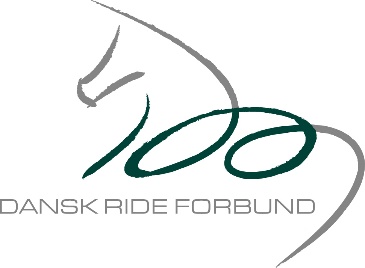 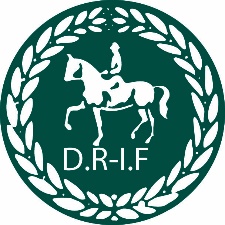 _____________________Læremester_____________________Lærested______________________Elev_____________________Læremester_____________________Lærested______________________Elev